Bitte füllen Sie dieses Formular vollständig aus und reichen es elektronisch bei uni-assist ein. 
Vielen Dank.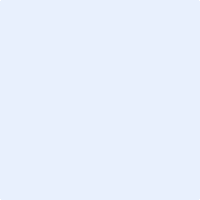 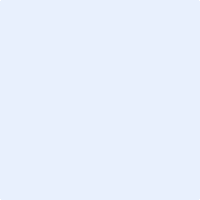 StammdatenName: 	Vor- und NachnameAlter: 	Jahre  			Geschlecht:  m/wTelefon: 	Mobil			Staatsangehörigkeit: DeutschEmail:	Email-Adresse	Bachelor-Abschluss:   	vollständige Bezeichnung des Ba-StudiengangsBA-Modulbeschreibung:   	bitte Webpräsenz der Modulbeschreibung (vollständiger Internet-Link) angebenBachelor-Studienort: 	Ba-StudienortGewichtete BA-Note: 	2,9    	Fachsemester:  6Summe der aktuell anhand des Transcript of records eindeutig nachweisbaren ECTS-CP:	150 
Abschlussarbeit: 		Titel der Abschlussarbeit, Name des Betreuers, Termin der EinreichungGeschätzter Zeitaufwand für das Bachelorstudium (h/Woche): h Präsenzzeit -- h Vor-/NachbereitungBerufliche OrientierungZiele:	1. Berufsziel2. Berufsziel3. BerufszielWichtige berufliche Erfahrungen/Praktika/Zusatzqualifikationen im Hinblick auf Berufsziele (max. 3):Berufl. Erfahrung/Qualifikation, Institution/Einreichtung, Ort Berufl. Erfahrung/Qualifikation, Institution/Einreichtung, Ort Berufl. Erfahrung/Qualifikation, Institution/Einreichtung, Ort Was erhoffen Sie sich generell von einem Masterstudium?Inhaltliche Erwartungen (Kenntnisse, Qualifikationen)Erwartungen im Hinblick auf die Perspektive am Arbeitsmarkt Was erwarten Sie sich davon, Ihren Master speziell in Frankfurt zu machen?inhaltliche Vorzüge des Masterstudiums in Frankfurt Für welche Masterstudiengänge haben Sie sich noch beworben?Bezeichnung Studiengang, Ort Bezeichnung Studiengang, Ort Bezeichnung Studiengang, Ort Im Master-Studium vorausgesetzte KenntnisseBitte geben Sie detailliert an, welche der nachfolgend aufgeführten Kenntnisse Sie in ihrem bisherigen Bachelor-Studium (oder einem anderem ersten Studienabschluss) erworben haben. Bitte teilen Sie uns auch mit, wenn Sie keine Kenntnisse vorweisen können („keine Kenntnisse“ im großen Feld eintragen). Ihre Angaben werden anhand des transcript of records und der Modulbeschreibung überprüft. Ggfs. müssen Belege nachgereicht werden.Empirische Methoden (wiss. Arbeiten, Statistik, Studienplanung)SWS  Note  Semester, Veranstaltungstitel, Modultitel, Dozent
SWS  Note  Semester, Veranstaltungstitel, Modultitel, DozentTrainingswissenschaft (Belastung/Beanspruchung, Ermüdung/Adaptation,
konditionelle Fähigkeiten, Trainingsplanung/-steuerung, Trainingsmethodik…)SWS  Note  Semester, Veranstaltungstitel, Modultitel, Dozent
SWS  Note  Semester, Veranstaltungstitel, Modultitel, DozentBewegungswissenschaft (Motorisches Lernen, motorische Entwicklung, Biomechanik…)SWS  Note  Semester, Veranstaltungstitel, Modultitel, Dozent
SWS  Note  Semester, Veranstaltungstitel, Modultitel, DozentAnatomie des BewegungsapparatesSWS  Note  Semester, Veranstaltungstitel, Modultitel, Dozent
SWS  Note  Semester, Veranstaltungstitel, Modultitel, DozentLeistungsphysiologie (Energiestoffwechsel, Kreislauf und Atmung)SWS  Note  Semester, Veranstaltungstitel, Modultitel, Dozent
SWS  Note  Semester, Veranstaltungstitel, Modultitel, DozentLeistungs- und Funktionsdiagnostik (Ausdauer-/Kraftdiagnostik, motorische Tests…)SWS  Note  Semester, Veranstaltungstitel, Modultitel, Dozent
SWS  Note  Semester, Veranstaltungstitel, Modultitel, DozentBewegungsbezogene Prävention & Gesundheitsförderung, körperliche Aktivität & Public Health
(Leitlinien; präventive Effekte von Bewegung; Gestaltung von Verhaltens-/Verhältnisprävention)
SWS  Note  Semester, Veranstaltungstitel, Modultitel, Dozent
SWS  Note  Semester, Veranstaltungstitel, Modultitel, DozentTheorie & Praxis der Bewegungstherapie bei internistischen und neurologischen Krankheits- und Schadensbildern (bspw. Rehabilitation nach kardialen/metabolischen Erkrankungen)SWS  Note  Semester, Veranstaltungstitel, Modultitel, Dozent
SWS  Note  Semester, Veranstaltungstitel, Modultitel, DozentODER Medizinische Trainingstherapie bei Erkrankungen/Schadensbildern des Bewegungsapparates
(Theorie und Praxis)
SWS  Note  Semester, Veranstaltungstitel, Modultitel, Dozent
SWS  Note  Semester, Veranstaltungstitel, Modultitel, DozentTheorie und Praxis der Sportarten (z.B. Individual/-Spielsportarten wie Schwimmen, Fußball…)
SWS  Note  Semester, Veranstaltungstitel, Modultitel, Dozent
SWS  Note  Semester, Veranstaltungstitel, Modultitel, DozentSWS  Note  Semester, Veranstaltungstitel, Modultitel, Dozent
SWS  Note  Semester, Veranstaltungstitel, Modultitel, DozentBitte nehmen Sie zu allen 9 Punkten Stellung. Unvollständig ausgefüllte Fragebögen können leider keine Berücksichtigung finden.Folgende Unterlagen habe ich bei uni-assist hochgeladen und ggf. zusätzlich per Post (zu uni-assist nach Berlin) gesendet:
Bachelor-Urkunde (soweit vorhanden), Diploma Supplement und (vorläufiges)
Transcript of Records, aus denen alle (bislang) absolvierten Module incl. Note eindeutig
hervorgehen (bei anderen Studiengängen als BA: Kurzübersicht über alle
Pflichtveranstaltungen des Studiums)						Nein Nur falls Bachelorstudium noch nicht beendet: Bestätigung des Betreuers, dass
die BA-Arbeit kurz vor dem Abschluss steht (Formblatt)				trifft nicht zuNachweis englischer Sprachkenntnisse (Abiturzeugnis, UNIcert, TOEFL etc.)		Nein Für ausländische Studienbewerber: Nachweis deutscher Sprachkenntnisse über die
Deutsche Sprachprüfung für den Hochschulzugang (DSH)				trifft nicht zuAnmeldung zum Fachstudium am Institut für Sportwissenschaften			NeinTabellarischer Lebenslauf (1-3 Seiten)						NeinDigitales Foto (<0,2 Megapixel, < 100 kB  hochladen)				NeinDiese Checkliste für Master-Bewerber sowohl elektronisch als auch ausgedruckt
mit Unterschrift								NeinBitte reichen Sie KEINE Empfehlungsschreiben, Praktikums- und Arbeitszeugnisse, oder
Bescheinigungen über Zusatzqualifikationen, Tutorentätigkeiten, ehrenamtliches ziviles
Engagement und die Arbeit in der Fachschaft etc. ein. Vorbereitung auf das Masterstudium

Wie viel Zeit haben Sie sich in den letzten Wochen genommen, um sich über berufliche
Möglichkeiten (Chancen und Risiken) für Sportwissenschaftler zu informieren – bspw. bei
der Deutschen Vereinigung für Sportwissenschaft (www.dvs-sportwissenschaft.de), beim
Deutschen Verband für Gesundheitssport und Sporttherapie (www.dvgs.de), durch Gespräche
mit der Studienfachberatung/mit Absolventen und auf Basis einschlägiger Literatur? 		0 hDie auf der Homepage des Instituts für Sportwissenschaften verfügbaren Informationen habe ich gelesen und mich intensiv mit den für mein Masterstudium relevanten Dokumenten auseinandergesetzt. Insbesondere habe ich mich mit der Masterordnung, dem Studienverlaufsplan und der Modulbeschreibung, als auch den FAQ und organisatorische Hinweisen beschäftigt. 				NeinDas für das Eingangskolloquium genannte Terminfenster habe ich mir freigehalten. Zum Eingangskolloquium werde ich die ersten zwei Seiten dieses Dokuments in vierfacher
Ausfertigung mitbringen (ausgedruckt auf Vorder- und Rückseite desselben Blattes). 		NeinBestätigung und UnterschriftHiermit versichere ich, alle Angaben in diesem Formular vollständig und nach bestem Wissen gemacht zu haben. Mir ist bewusst, dass eine unvollständig ausgefüllte Checkliste die Berücksichtigung meiner Bewerbung gefährdet.Ort  Datum      ________________________________________________Ort, Datum          Name: Vor- und Nachname Unterschrift